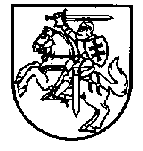 LIETUVOS RESPUBLIKOS FINANSŲ MINISTRASĮSAKYMASDĖL FINANSŲ MINISTRO 2004 m. KOVO 2 d. ĮSAKYMO Nr. 1K-069 „dĖL TERITORIJŲ, KURIOS LAIKOMOS TREČIOSIOMIS TERITORIJOMIS, SĄRAŠO PATVIRTINIMO“ PAKEITIMO2019 m. gegužės 23 d. Nr. 1K-165Vilnius1. P a k e i č i u  Lietuvos Respublikos finansų ministro 2004 m. kovo 2 d. įsakymą Nr. 1K-069 „Dėl Teritorijų, kurios laikomos trečiosiomis teritorijomis, sąrašo patvirtinimo“ ir jį išdėstau nauja redakcija:„LIETUVOS RESPUBLIKOS FINANSŲ MINISTRAS ĮSAKYMASDĖL TERITORIJŲ, KURIOS LAIKOMOS TREČIOSIOMIS TERITORIJOMIS, SĄRAŠO PATVIRTINIMO Vadovaudamasis Lietuvos Respublikos pridėtinės vertės mokesčio įstatymo 2 straipsnio 35 dalimi ir Lietuvos Respublikos akcizų įstatymo 3 straipsnio 32 dalimi ir įgyvendindamas 2006 m. lapkričio 28 d. Tarybos direktyvos 2006/112/EB dėl pridėtinės vertės mokesčio bendros sistemos (OL 2006 L 347, p. 1) su paskutiniais pakeitimais, padarytais 2019 m. vasario 18 d. Tarybos direktyva (ES) 2019/475 (OL 2019 L 83, p. 42), 6 straipsnį ir 2008 m. gruodžio 16 d. Tarybos direktyvos 2008/118/EB dėl bendros akcizų tvarkos, panaikinančios Direktyvą 92/12/EEB (OL 2009 L 9, p. 12), su paskutiniais pakeitimais, padarytais 2019 m. vasario 18 d. Tarybos direktyva ES 2019/475 (OL 2019 L 83, p. 42), 5 straipsnį,t v i r t i n u Teritorijų, kurios laikomos trečiosiomis teritorijomis, sąrašą (pridedama).“2. N u s t a t a u, kad šis įsakymas įsigalioja 2020 m. sausio 1 d.Finansų ministras									Vilius ŠapokaPATVIRTINTALietuvos Respublikos finansų ministro 2004 m. kovo 2 d. įsakymu Nr. 1K-069(Lietuvos Respublikos finansų ministro 2019 m. gegužės 23 d. įsakymo Nr. 1K-165  redakcija)TERITORIJŲ, KURIOS LAIKOMOS TREČIOSIOMIS TERITORIJOMIS,SĄRAŠAS1. Pridėtinės vertės mokesčio tikslais trečiosiomis teritorijomis laikomos šios teritorijos:1.1. Helgolando sala (Vokietijos Federacinė Respublika);1.2. Biuzingeno teritorija (Vokietijos Federacinė Respublika);1.3. Seuta (Ispanijos Karalystė);1.4. Melilija (Ispanijos Karalystė);1.5. Kanarų salos (Ispanijos Karalystė);1.6. Livinjas (Italijos Respublika);1.7. Kampionė (Italijos Respublika);1.8. Lugano ežero Italijos teritoriniai vandenys (Italijos Respublika);1.9. Sutarties dėl Europos Sąjungos veikimo (OL 2016 C 202, p. 1) 349 straipsnyje ir 355 straipsnio 1 dalyje nurodytos Prancūzijos teritorijos;1.10. Atono kalnas (Graikijos Respublika);1.11. Alandų salos (Suomijos Respublika);1.12. Normandijos salos (Jungtinė Didžiosios Britanijos ir Šiaurės Airijos Karalystė).2. Akcizų tikslais trečiosiomis teritorijomis laikomos teritorijos, nurodytos šio sąrašo 1 punkte, išskyrus 1.7 ir 1.8 papunkčiuose nurodytas teritorijas._________________